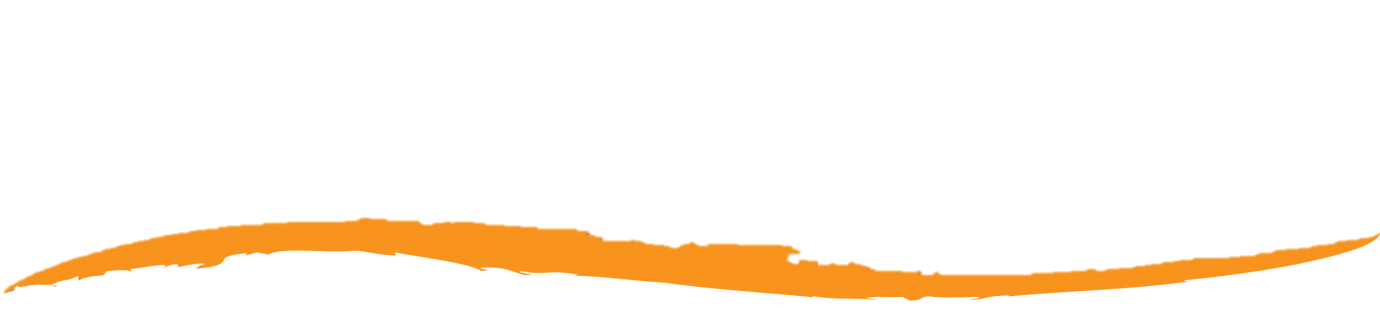 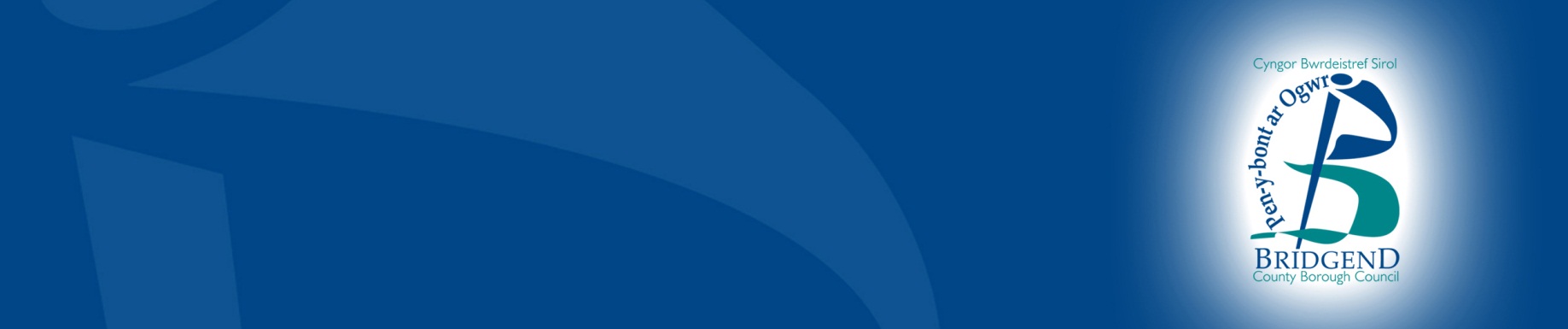 Ymgynghoriad Polisi TrwyddeduDeddf Gamblo 2005Datganiad EgwyddorionDogfen Ymgynghoriad 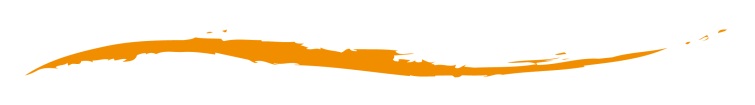 TrosolwgO dan Ddeddf Gamblo 2005, mae'n ofynnol i’r cyngor fel yr awdurdod trwyddedu fabwysiadu Datganiad Egwyddorion sy’n gosod allan sut fydd yn ymdrin â cheisiadau amrywiol am drwyddedau.  Mae'n ofynnol i’r cyngor adolygu'r datganiad hwn bob tair blynedd o leiaf.Mae'r cyngor yn ymgynghori â datganiad polisi'r tair blynedd nesaf ac yn croesawu barn y cyhoedd a phartïon eraill â diddordeb.  Mae hapchwarae yn weithgaredd hamdden poblogaidd sy’n cael ei fwynhau gan lawer. Ceir gwahanol ffyrdd o hapchwarae, gan gynnwys chwarae bingo, betio, neu chwarae ar beiriannau hapchwarae. Cyfrifoldeb y cyngor yw trwyddedu adeiladau a dyroddi trwyddedau i adeiladau hapchwarae, ond y Comisiwn Hapchwarae yw rheoleiddiwr cyffredinol hapchwarae yn y Deyrnas Unedig. Nid yw'r cyngor yn gyfrifol am reoleiddio hapchwarae ar-lein.  Sut i ymatebBydd yr ymgynghoriad yn dechrau 3 Medi 2018, a bydd yn gorffen 9 Tachwedd 2018.Gallwch ymateb neu ofyn cwestiynau pellach yn y ffyrdd canlynol:Ffôn: (01656) 643 664E-bost: Consultation@bridgend.gov.uk Ar-lein: www.bridgend.gov.uk/consultationPost: Ymgynghori ac Ymgysylltu, 
Cyngor Bwrdeistref Sirol Pen-y-bont ar Ogwr, Y Swyddfeydd Dinesig, Stryd yr Angel, Pen-y-bont ar Ogwr, CF31 4WBMae fformatau eraill ar gael ar gais.Diogelu data Bydd gwybodaeth a ddarparwch yn y ffurflen hon yn cael ei defnyddio i lywio'r ymgynghoriad ar y Polisi Trwyddedu. Bydd y cyngor yn cymryd pob cam rhesymol i sicrhau cyfrinachedd ac i gydymffurfio â deddfwriaeth diogelu data. Caiff eich gwybodaeth o bosib ei rhannu â'r tîm trwyddedu at ddibenion adolygu Datganiad Egwyddorion Deddf Gamblo 2005. Caiff eich gwybodaeth ei chadw yn unol â Pholisi Cadw Data'r cyngor. Mae gennych nifer o hawliau o dan ddeddfwriaeth diogelu data. Gallwch hefyd dynnu'ch cydsyniad yn ôl a gofyn i ni ddileu eich gwybodaeth bersonol ar unrhyw adeg drwy gysylltu â ni. Gellir gweld mwy o wybodaeth am hyn ar ein gwefan neu gallwch gysylltu â'r Swyddog Diogelu Data. Os nad ydych yn fodlon â’r dull a ddefnyddiwn i brosesu eich data personol, gallwch yrru cwyn at y Swyddog Diogelu Data a Swyddfa’r Comisiynydd Gwybodaeth.Dogfennau perthnasolEin Datganiad Egwyddorion presennol ar gyfer y Ddeddf Gamblo Ein Datganiad Egwyddorion diwygiedig ar gyfer y Ddeddf GambloEwch i: https://www.bridgend.gov.uk/cy/busnes/trwyddedu/Y sefyllfa bresennolNid oes unrhyw dueddiadau neu bryderon newydd wedi dod i’r amlwg yn ystod y tair blynedd diwethaf.  Felly, nid oes unrhyw newidiadau polisi newydd wedi eu cynnig hyd yma.  Mae'r Datganiad Egwyddorion wedi ei adolygu i ddiweddaru proffil yr ardal leol (nifer yr adeiladau) a manylion cyswllt.  Fodd bynnag, gall eich barn helpu i nodi mater newydd neu lywio ein rhaglen gydymffurfio yn y dyfodol.  Mae gan y cyngor ddyletswydd gyfreithiol i adolygu ei ganllawiau polisi.Bydd y polisi yn helpu ymgeiswyr am drwyddedau a'r cyhoedd i ddeall proffil y fwrdeistref sirol a'r broses a ddefnyddir i wneud penderfyniadau.Asesiad o’r Effaith ar GydraddoldebMae proses sgrinio gychwynnol wedi ei chwblhau. Nid oes unrhyw newid i’r polisi, felly mae'r broses sgrinio gychwynnol yn parhau i fod yn ddilys.YmgynghoriadBydd y cyngor yn ystyried y wybodaeth a ddarperir yn ofalus. Ystyrir pob barn a dderbynnir o'r ymgynghoriad hwn yn llawn cyn cyhoeddi’n derfynol. Amserlen estynedig ar gyfer rhoi’r weithdrefn a chynnig ar waith:Cynnig i fabwysiadu’r Datganiad Egwyddorion o dan Ddeddf Gamblo 2005Diogelu data Bydd gwybodaeth a ddarparwch yn y ffurflen hon yn cael ei defnyddio i lywio'r ymgynghoriad ar y Polisi Trwyddedu. Bydd y cyngor yn cymryd pob cam rhesymol i sicrhau cyfrinachedd ac i gydymffurfio â deddfwriaeth diogelu data. Bydd eich gwybodaeth o bosib yn cael ei rhannu gyda'r tîm trwyddedu at ddibenion adolygu Datganiad Egwyddorion Deddf Gamblo 2005. Caiff eich gwybodaeth ei chadw yn unol â Pholisi Cadw Data'r cyngor. Mae gennych nifer o hawliau o dan ddeddfwriaeth diogelu data. Gallwch hefyd dynnu'ch cydsyniad yn ôl a gofyn i ni ddileu eich gwybodaeth bersonol ar unrhyw adeg drwy gysylltu â ni. Gellir gweld mwy o wybodaeth am hyn ar ein gwefan neu gallwch gysylltu â'r Swyddog Diogelu Data. Os nad ydych yn fodlon â'r dull a ddefnyddiwn i brosesu eich data personol, gallwch yrru cwyn at y Swyddog Diogelu Data a Swyddfa’r Comisiynydd Gwybodaeth.Enw: Manylion cyswllt:Nodwch pa un o’r canlynol ydych (ticiwch): Deiliad trwyddedCynrychiolydd masnachAelod o'r cyhoeddAelod etholedigRhiant/gwarcheidwadParti arall sydd â diddordeb (rhowch fanylion)………………………………………Ydych chi’n cytuno â'r polisi arfaethedig?YdwNac ydywAnsicrDywedwch wrthym pamOes unrhyw faterion eraill yr ydych yn teimlo y dylai'r cyngor eu hystyried wrth ddatblygu ei bolisi ar sut mae’n dyroddi trwyddedau neu’n rheoleiddio cydymffurfiaeth (noder nad yw'r cyngor yn rheoleiddio hapchwarae ar-lein)?Sylwadau/awgrymiadau eraillHoffech dderbyn e-bost unwaith y bydd yr adroddiad ymgynghori ar gael?(Os hoffech, rhowch eich cyfeiriad e-bost.)Cynnig i fabwysiadu’r Datganiad Egwyddorion o dan Ddeddf Gamblo 2005Diogelu data Bydd y wybodaeth a ddarparwyd gennych ar y ffurflen hon yn cael ei defnyddio i lywio'r ymgynghoriad ar y Polisi Trwyddedu. Bydd y cyngor yn cymryd pob cam rhesymol i sicrhau cyfrinachedd ac i gydymffurfio â deddfwriaeth diogelu data.  Efallai y bydd eich gwybodaeth yn cael ei rhannu gyda'r tîm trwyddedu at ddibenion adolygu Datganiad Egwyddorion Deddf Gamblo 2005. Bydd eich gwybodaeth yn cael ei chadw yn unol â Pholisi Cadw Data'r cyngor. Mae gennych nifer o hawliau o dan ddeddfwriaeth diogelu data. Gallwch hefyd dynnu'ch cydsyniad yn ôl a gofyn i ni ddileu eich gwybodaeth bersonol ar unrhyw adeg drwy gysylltu â ni. Mae rhagor o wybodaeth ynglŷn â hyn ar gael ar ein gwefan neu gallwch gysylltu â'r Swyddog Diogelu Data. Os ydych yn anfodlon gyda'r dull a ddefnyddiwn i brosesu eich gwybodaeth bersonol yna mae gennych ddewis o leisio cwyn i'r Swyddog Diogelu Data ac i Swyddfa’r Comisiynydd Gwybodaeth.Enw: Manylion cyswllt:Nodwch pa un o’r canlynol ydych (ticiwch): Deiliad trwyddedCynrychiolydd masnach Aelod o'r cyhoeddAelod etholedigRhiant/gwarcheidwadParti arall sydd â diddordeb (nodwch)......................................Ydych chi'n cytuno â'r polisi arfaethedig? Ydw Nac ydwDdim yn siŵrDywedwch wrthym pam A oes unrhyw faterion eraill yr ydych yn teimlo y dylai'r cyngor eu hystyried wrth ddatblygu ei bolisi ar sut mae'n mynd ati i ddyroddi trwyddedau neu reoleiddio cydymffurfiaeth (noder nad yw'r cyngor yn rheoleiddio hapchwarae ar-lein)? Sylwadau/awgrymiadau eraillA hoffech chi dderbyn e-bost unwaith mae'r adroddiad ymgynghori ar gael? (Os hoffech, rhowch eich cyfeiriad e-bost.) Monitro cydraddoldebI’n helpu i sicrhau ein bod yn cynnig gwasanaethau’n deg i bawb sydd eu hangen, byddem yn ddiolchgar os gallech ateb rhai cwestiynau eraill am eich hun. Bydd y wybodaeth rydych yn ei rhoi yn cael ei chadw’n cyfrinachol, ac ni chaiff ond ei defnyddio at y diben o fonitro cydraddoldeb.Nid oes rhaid ateb y cwestiynau hyn fel rhan o’r holiadur. Nid oes rhaid I chi ateb unrhyw gwestiynau os nad ydych eisiau gwneud hynny. Fel arall, gallwch ddewis ateb rhai ond nid eraill drwy ddewis yr opsiynau ‘Byddai’n well gennyf beidio dweud’.A ydych chi’n fodlon ateb ychydig o gwestiynau eraill amdanoch eich hun? Dewiswch un opsiwn yn unig.YdwNac ydwBeth yw eich dyddiad geni?Mae'n well gennyf beidio ag atebYdych chi’n ystyried eich bod yn anabl? Dewiswch un yn unig.YdwNac ydwMae’n well gennyf beidio ag atebNodwch isod y math o nam sydd gennych. Dewiswch bob un sy’n berthnasol.Nam corfforol, fel anhawster defnyddio’ch breichiau neu broblemau symud, sy’n golygu bod angern I chi ddefnyddio cadair olwyn neu faglau.Nam ar y synhwyrau, fel bod yn ddall neu fod â nam difrifol ar eich golwg neu fod yn fyddar neu’n drwm eich clyw.Cyflwr iechyd meddwl, fel iselder neu schizophreniaAnhawster dysgu, fel syndrom Down neu ddyslecsia, neu nam gwybyddol, fel awtistiaeth neu anaf i’r penSalwch neu gyflwr hirdymor fel canser, HIV, diabetes, clefyd cronig y galon neu epilepsyArall (defnyddiwch y blwch isod)Dewis peidio â dweudSut y byddech yn disgrifio eich cenedligrwydd? Dewiswch un opsiwn yn unig.Cymro/CymraesSais/SaesnesAlbanwr/AlbanesGwyddel/Gwyddeles 		       o Ogledd IwerddonPrydeiniwrArall (nodwch yn y blwch isod)Mae'n well gennyf beidio 	                ag atebI ba grŵp ethnig yr ydych chi'n perthyn? Dewiswch un opsiwn yn unig.GwynCymysg / sawl grŵp ethnigAsiaidd neu Asiaidd PrydeinigDu / Affricanaidd / Caribiaidd / du PrydeinigGrŵp ethnig arallMae'n well gennyf beidio ag atebGwynCymro/Cymraes / Sais/Saesnes / Albanwr/Albanes / Gwyddel/Gwyddeles o Ogledd Iwerddon /PrydeiniwrGwyddel/GwyddelesSipsiTeithiwr GwyddeligUnrhyw gefndir gwyn arall (teipiwch yn y blwch isod)Cymysg / sawl grŵp ethnigGwyn a du CaribïaiddGwyn a du AffricanaiddGwyn ac AsiaiddUnrhyw gefndir cymysg / grwpiau ethnig eraill (teipiwch yn y blwch isod)Asiaidd neu Asiaidd PrydeinigIndiaiddPacistanaiddBangladeshaiddTsieiniaiddUnrhyw gefndir Asiaidd arall    (teipiwch yn y blwch isod)Du / Affricanaidd / Caribiaidd / du PrydeinigAffricanaiddCaribïaiddUnrhyw gefndir du / Affricanaidd / Caribïaidd arall (teipiwch yn y blwch isod)Grŵpiau ethnig arallArabaiddUnrhyw grŵp ethnig arall (teipiwch yn y blwch isod)Beth yw eich crefydd neu eich cred? Dewiswch un opsiwn yn unig.Dim CrefyddCristnogaethBwdhaiddHindŵaiddIddewigMwslimaiddSikhUnrhyw grefydd neu gred arall (teipiwch yn y blwch isod)Mae'n well gennyf beidio ag atebBeth yw eich rhyw? Dewiswch un opsiwn yn unig.GwrywBenywTrawsryweddolMae'n well gennyf beidio ag atebA yw eich rhyw nawr yr un fath â’r un a neilltuwyd i chi ar adeg eich geni? Dewiswch un opsiwn yn unig.Ydy Nac ydy Mae'n well gennyf beidio ag atebA ydych chi’n feichiog? Dewiswch un opsiwn yn unig.Ydy Nac ydy Mae'n well gennyf beidio ag atebA ydych chi wedi rhoi genedigaeth yn ystod y 26 wythnos diwethaf? Dewiswch un opsiwn yn unig.Ydy Nac ydy Mae'n well gennyf beidio ag atebBeth yw eich cyfeiriadedd rhywiol? Dewiswch un opsiwn yn unig.Heterorywiol / strêtDyn HoywLesbiaidd / merch hoywDeurywiolArallMae'n well gennyf beidio ag atebBeth yw eich statws priodasol? Dewiswch un opsiwn yn unig.SenglÂ phartnerPriodMewn partneriaeth sifilWedi ysgaruGweddwMae'n well gennyf beidio ag atebYn darparu cymorth di-dâl i aelod o’r teulu neu gyfaill na allai ymdopi heb y cymorth hwn. Gallai hyn gynnwys gofalu am berthynas, partner neu ffrind sy’n sâl, yn eiddil, yn anabl neu sydd â phroblemau iechyd meddwl neu broblemau’n ymwneud â chamddefnyddio sylweddauA ydych chi’n ofalwr? Dewiswch un opsiwn yn unig.Ydw Nac ydw Mae'n well gennyf beidiom ag atebA ydych chi'n gallu…Dewiswch mewn un opsiwn ym mhob rhesDiolch am roi o'ch amser i lenwi'r arolwg hwn.GweithgareddDyddiadDyddiad cau ar gyfer ymateb9 Tachwedd 2018Adrodd i'r Cabinet ar ganlyniadau'r ymgynghoriad17 Rhagfyr 2018Ddim o gwblRhywfaintYn eithaf daYn rhuglMae'n wellgennyf beidioag atebsiarad Cymraeg?darllen Cymraeg?ysgrifennu Cymraeg?